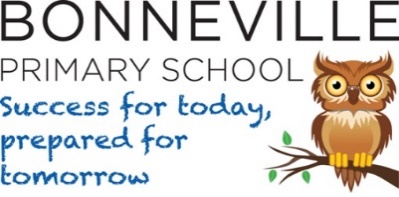 Extra-Curricular Clubs Booking Form – AutumTerm 2021Club Allocation Process:Please read carefullyPlease select the club/clubs on the Scopay systemPlease tick the relevant box to stipulate whether you would like your child to walk home alone (ONLY applicable for Yr. 5 & 6)Once you have selected the club(s) you wish to book on the Scopay system, full payment will be required to secure the booking. There is no facility for part payment, cash or cheque and NO bookings can be made through the school office.Your bookings are confirmed once full payment is made on Scopay. We reserve the right to cancel any club if there are insufficient bookings. Any cancelled club will be communicated to parents/carers via email or text and refunded accordingly.The closing date for bookings on Scopay will be Wednesday 15th September 2021.Once a club has been confirmed, no changes or refunds will be permitted. Terms & Conditions of After School ClubsAll after school clubs run from 3:15pm – 4:15pm (unless otherwise specified) and are allotted on a first come, first served basis on the booking system.Children must be collected from after school clubs at 4:15pm promptly from their designated gate. Parents/carers who collect their child late from after school club will receive a warning and if they collect their child late again, the child will not be able to attend the club going forward and no refunds will be issued.Refunds will not be given for any missed sessions and club places cannot be cancelled or amended once confirmedChildren are expected to wear their full P.E kit when taking part in Sports clubs. Failure to wear the appropriate clothing will result in the child being asked to sit out of the session for their health and safety.Usual school standards of behaviour will be expected, children who fail to abide by our school rules will receive sanctions in line with our behaviour policy for after school clubs. Refunds will not be given should a child be banned for behaviour. In extreme circumstances the emergency contact will be telephoned and immediate collection of the pupil will be expected. Full details of how behaviour is managed in after school clubs is listed in our behaviour policy AppendixDay ClubYear GroupCostVenueTimeTuesdayLego Club1 & 2£40RG3:15 – 4:15TuesdayDigital Leaders 3 & 4£40ICT Suite3:15 – 4:15TuesdaySportmaths3 & 4£405 / 6 PG3:15 – 4:15TuesdayFootball5 & 6£403/ 4 PG3:15 – 4:15TuesdayArts & Craft5 & 6£405F3:15 -4:15DayClubYear GroupCostVenueTimeMondayBallet1 & 2£45Infant Hall3:15 – 4:15MondayReading Year 2£401J3:15 – 4:15MondayFootball3 & 4£405/6 PG3:15 – 4:15MondaySpanish5 & 6£40Additional Y53:15 – 4:15MondayStreet Dance 5 & 6£40Top Hall 3:15 – 4:15Day ClubYear GroupCostVenueTimeWednesdayArts & Craft1 & 2£402I3:15 – 4:15WednesdayStreet Dance3 & 4£40Infant Hall3:15 – 4:15WednesdayDrama3 & 4£40Top Hall3:15 – 4:15WednesdayChoir4 - 6FreeOff Site3.15 - 4.15Day ClubYear GroupCostVenueTimeThursdayReading ClubYear 1£401G3:15 - 4:15ThursdayArts & Craft1 & 2£402I3:15 - 4:15ThursdayCooking Club3 & 4£40Cooking Suite3:15 - 4:15ThursdayScience, Technology, Engineering  & Maths Club3 & 4£40Nursery3:15 – 4:15ThursdayDebating Club5 &6£404N3:15 – 4:15Day ClubYear GroupCostVenueTimeWednesdayFootball1 & 2£401/ 2 PG3:15 – 4:15WednesdayStreet Dance3 & 4£40Infant Hall3:15 – 4:15WednesdayDrama3 & 4£40Top Hall3:15 – 4:15WednesdayChoir4 - 6FreeOff Site3.15 - 4.15Day ClubYear GroupCostVenueTimeFridayStreet Dance1 & 2£40Infant Hall3:15 – 4:15FridayDJ Club3 & 4£40Additional Y43:15 – 4:15FridayFrench Club5 & 6£40RC3:15 – 4:15